              Year 10 Extra Curricular Activities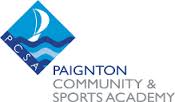 !! EVERYONE WELCOME !!Lunchtime clubs run from 1:15 - 1.45pmAfter School activities runs from 3-4pm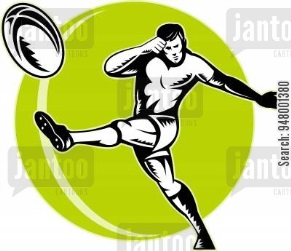 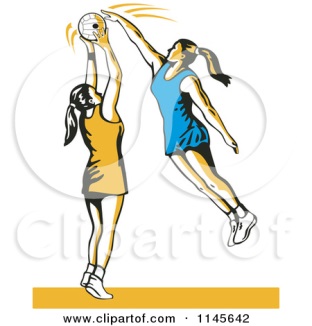 ActivityWhenWhereMONDAYMONDAYMONDAYFitness SuiteLunchFitness SuiteLeague NetballAfter schoolHUBFitness SuiteAfter schoolFitness SuiteTUESDAYTUESDAYTUESDAYDance Support/RehearsalBreak – 10:50-11:15Dance StudioFootballLunchSports HallFitness SuiteLunchFitness SuiteDofE catch upLunchB11Girls’ NightAfter schoolWRC Sports HallBadmintonAfter schoolHubGirls’ Night – Invite onlyAfter schoolFitness SuiteRowing ClubAfter schoolFitness Suite	Softball	After schoolFieldDofE catch upAfter schoolB11WEDNESDAYWEDNESDAYWEDNESDAYDance Support/RehearsalBreak – 10:50-11:15Dance StudioBoys FootballLunchSports HallFitness SuiteLunchFitness SuiteFitness SuiteAfter schoolFitness Suite	Volleyball	After schoolBorough Road – Sports HallTHURSDAYTHURSDAYTHURSDAYGymBreakfast – 7:40 – 8:10Fitness SuiteBadminton and Head TennisLunchSports HallFitness SuiteLunchFitness SuiteBasketballAfter schoolWRC Sports HallBoys RugbyAfter schoolSports HallFitness SuiteAfter schoolFitness SuiteFRIDAYFRIDAYFRIDAYGymBreakfast – 8 – 8:30Fitness SuiteFitness SuiteLunchFitness SuiteFitness SuiteAfter schoolFitness Suite